ТЕРРИТОРИАЛЬНАЯ ИЗБИРАТЕЛЬНАЯ КОМИССИЯ
ГОРОДА УССУРИЙСКА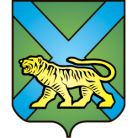 РЕШЕНИЕг. УссурийскОб исключении из резерва составов участковых комиссийтерриториальной избирательной комиссии города УссурийскаНа основании пункта 9 статьи 26, пункта 5.1 статьи 27   Федерального закона «Об основных гарантиях избирательных прав и права на участие в референдуме граждан Российской Федерации», пункта 25 Порядка формирования резерва составов участковых комиссий и назначения нового члена участковой комиссии из резерва составов участковых комиссий, утвержденного постановлением ЦИК России от 5 декабря 2012 года                       № 152/1137-6 (далее – Порядок), территориальная избирательная комиссия города УссурийскаРЕШИЛА:1. Исключить из резерва составов участковых комиссий территориальной избирательной комиссии города Уссурийска Приморского края лиц согласно прилагаемому списку.2. Разместить настоящее решение на официальном сайте администрации Уссурийского городского округа в разделе «Территориальная избирательная комиссия города Уссурийска» в информационно-телекоммуникационной сети «Интернет».Председатель комиссии                                                                 О.М. МихайловаСекретарь комиссии				                                            Н.М. Божко                                                                                                              Приложениек решению территориальнойизбирательной комиссиигорода Уссурийскаот 27 ноября 2019 года № 246/1641Список кандидатурдля исключения из резерва составов участковых комиссий территориальной избирательной комиссии города Уссурийска Приморского края _____________________________________27 ноября 2019 года                     № 246/1641№ п\пФамилия, имя, отчествоКем предложенна основании подпункта «б» пункта 25 Порядкана основании подпункта «б» пункта 25 Порядкана основании подпункта «б» пункта 25 ПорядкаБезверховИгорь КимовичПолитическая партия «КОММУНИСТИЧЕСКАЯ ПАРТИЯ РОССИЙСКОЙ ФЕДЕРАЦИИ»на основании подпункта «в» пункта 25 Порядкана основании подпункта «в» пункта 25 Порядкана основании подпункта «в» пункта 25 ПорядкаСафрина Зинаида Елизаровнасобрание избирателей по месту жительства г. Уссурийск, ул. Агеева, д. 51